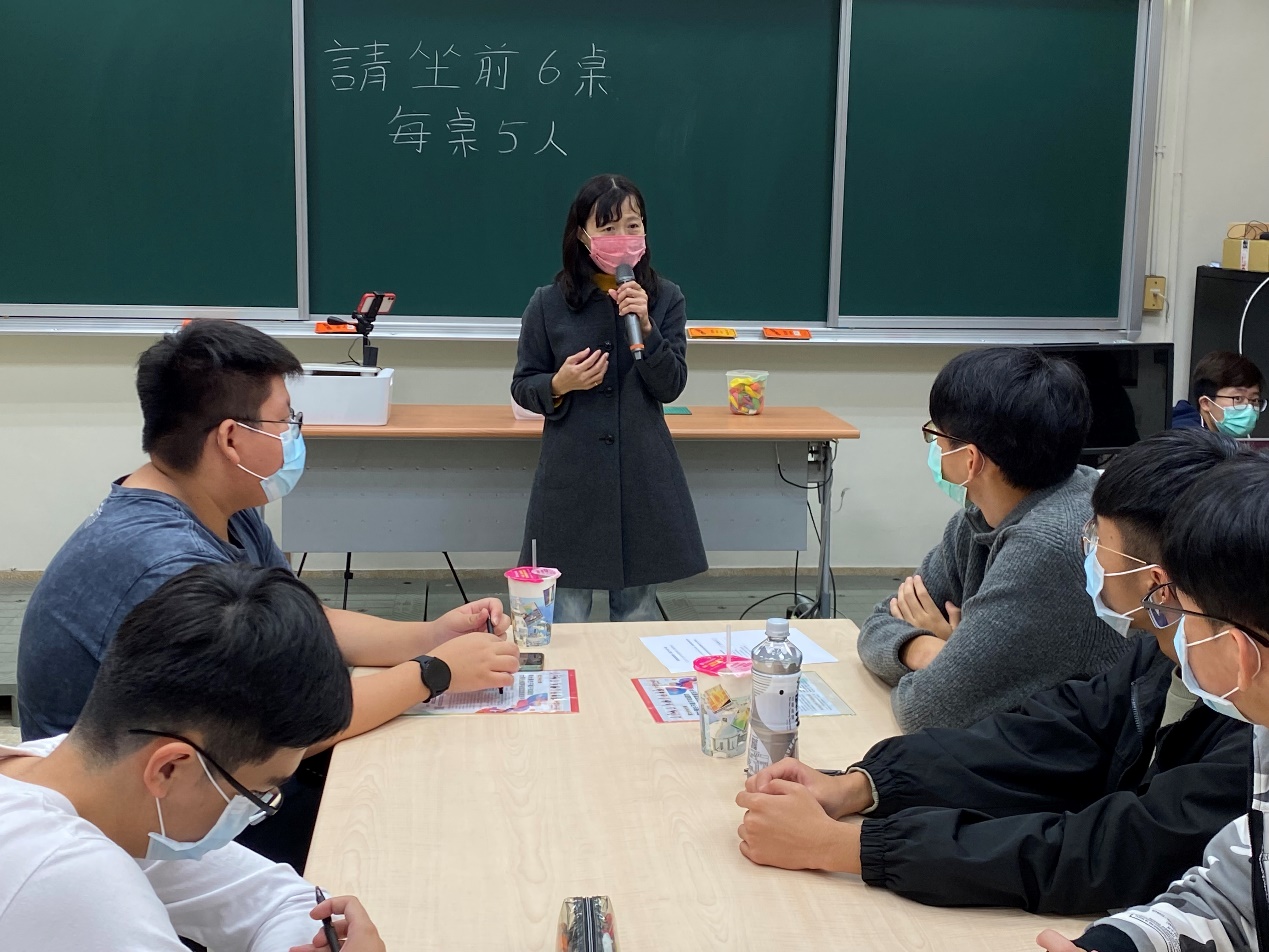 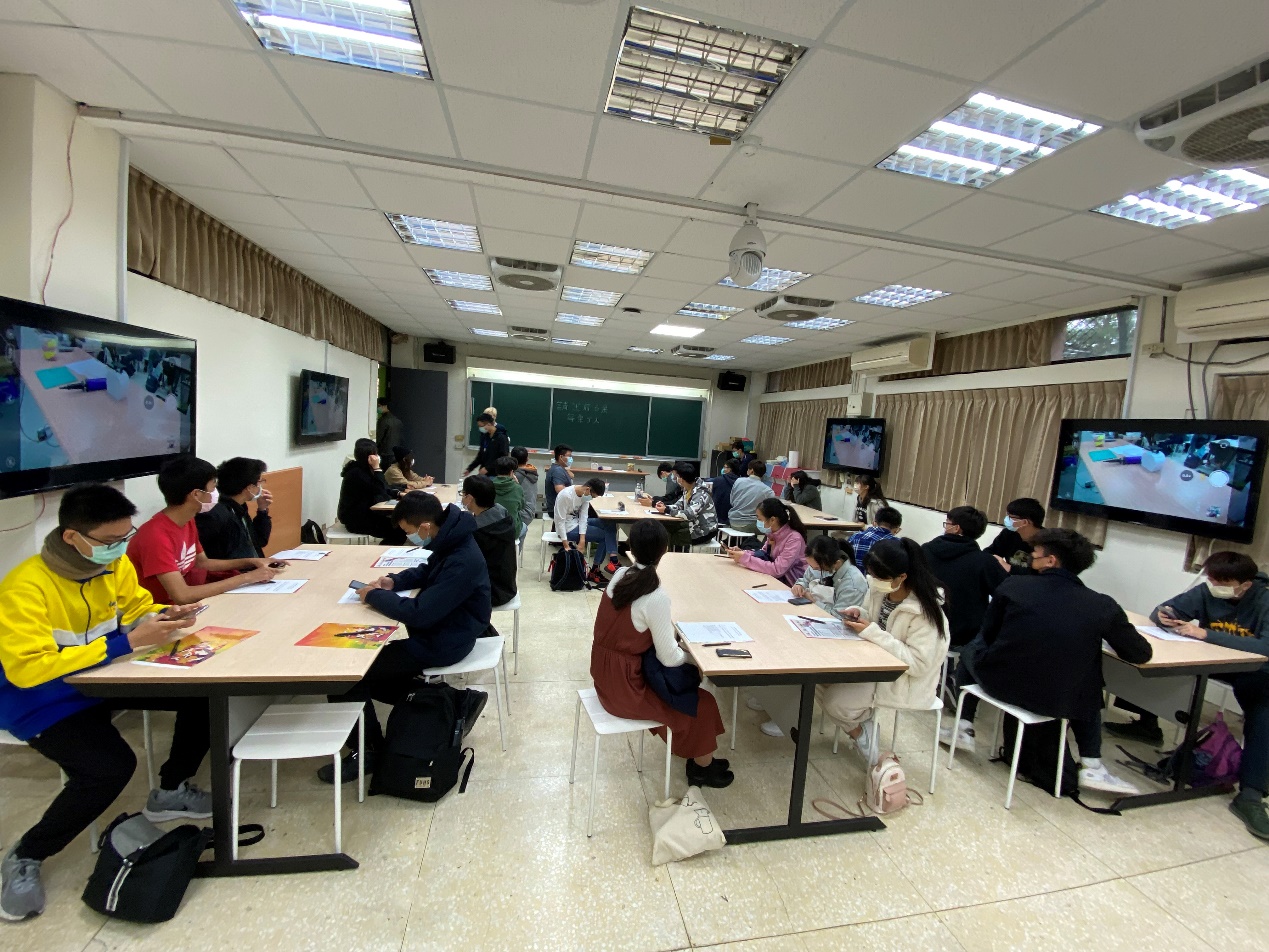 生活中的科學探究 上課實況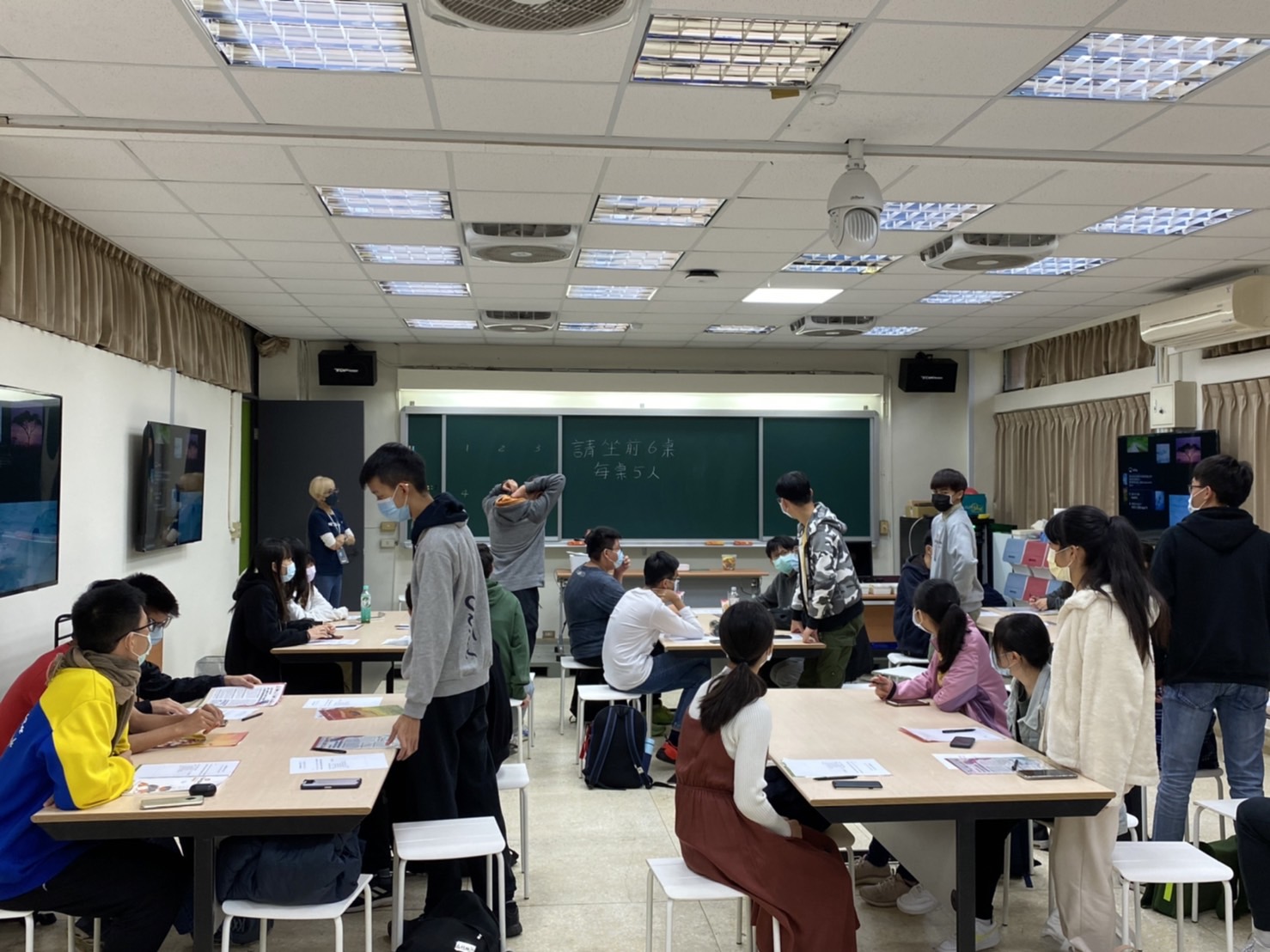 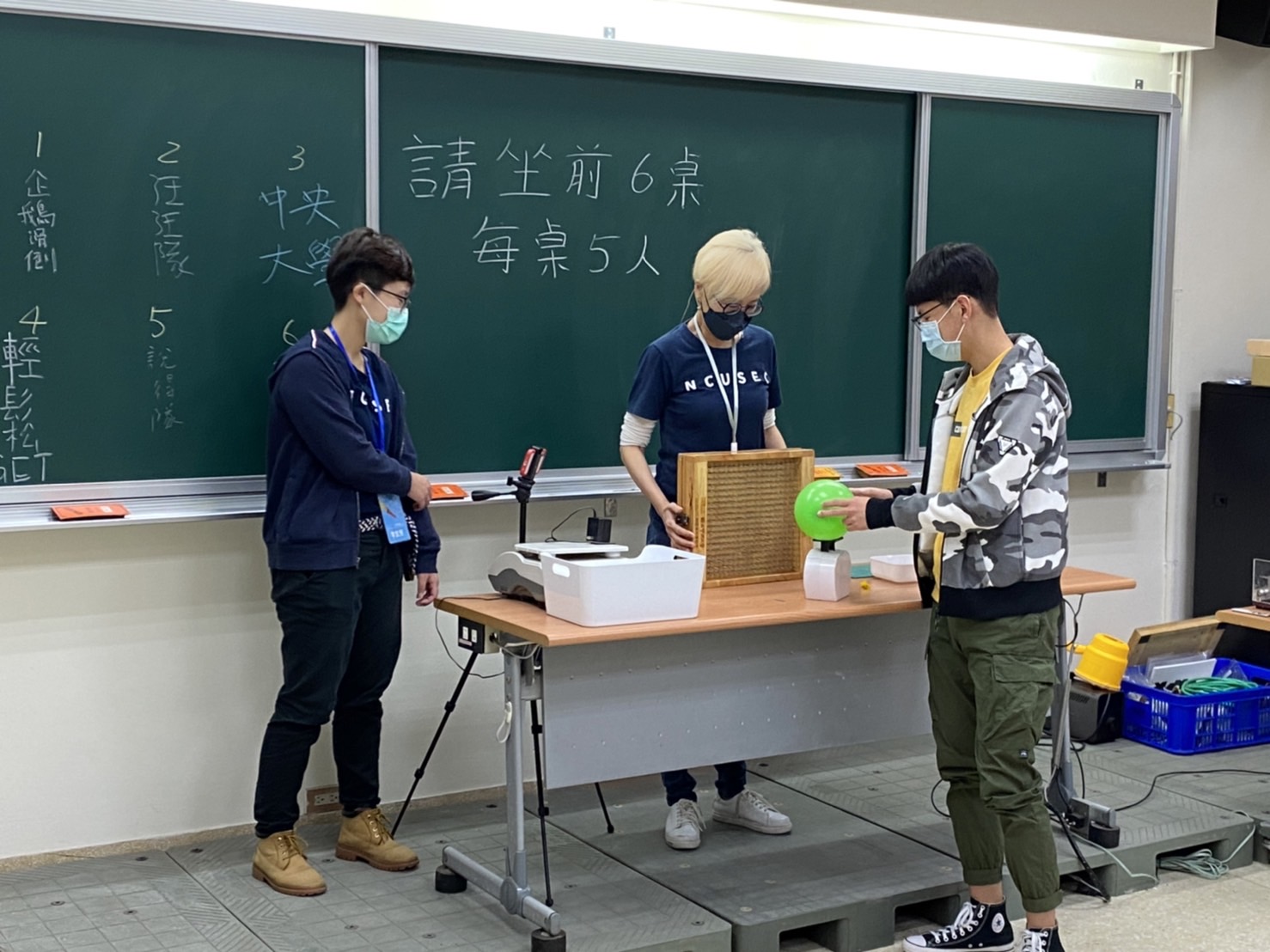 生活中的科學探究 上課實況